  Mesto Nová Dubnica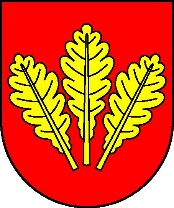       Mestský úrad, Trenčianska 45/41, 018 51  Nová DubnicaČíslo: OSO/2023		                                                                      Nová Dubnica, 28.09.2023Uznesenie  Mestského zastupiteľstva v Novej Dubnici zo dňa  27. septembra  202312.  Informácia o  výsledkoch 3 verejných obchodných súťaží U z n e s e n i e  č. 77Mestské zastupiteľstvo na základe prerokovaného materiáluA/   b e r i e   n a   v e d o m i e1.  Informáciu  o  výsledku  verejnenej  obchodnej  súťaže:   „Prenájom   nebytových   priestorov 	v budove Kultúrneho centra Panorex, súp. č. 15 na ul. SNP v Novej Dubnici“, ktorá tvorí Prílohu č. 1 tohto návrhu uznesenia.2. Informáciu  o  výsledku  verejnenej  obchodnej  súťaže:   „Prenájom verejného sociálneho zariadenia na Mierovom námestí v Novej Dubnici  za účelom nadstavby pre obchodno -           reštauračnú prevádzku“, ktorá tvorí Prílohu č. 2 tohto návrhu uznesenia.3.  Informáciu  o  výsledku  verejnenej  obchodnej  súťaže:   „Predaj nehnuteľnosti: 2-izbový          byt č. 36, na 3. poschodí bytového domu súp. č. 838, 	vchod č. 18, ul. Petra Jilemnického v Novej Dubnici“, ktorá tvorí Prílohu č. 3 tohto návrhu uznesenia.Ing. Peter  Marušinec
                       primátor	Za správnosť:Ing. Dana Šťastnávedúca organizačno-správneho oddelenia 